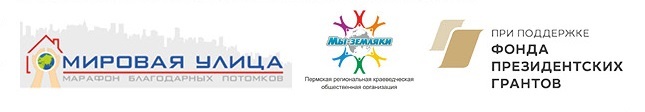 Методические рекомендации по использованию в образовательном процессе апробированного опыта Пермской региональной краеведческой общественной организацией  «Мы – земляки» по реализации молодёжного просветительского проекта «Мировая улица. Марафон благодарных потомков»Автор: Т.А. Тимирбаева, педагог-организатор, педагог дополнительного образования первой квалификационной категории, руководитель музея народного быта «Горница» МАУ ДО «Сигнал» г. Перми.Пермь, 2021 г.«Краеведение учит людей любить не только свои родные места, но и знать о них. Приучает интересоваться историей, искусством, литературой, повышать свой культурный уровень. Это самый массовый вид науки».Дмитрий Сергеевич ЛихачёвВведениеВ 50-60–ее годы ХХ века в СССР массово стали появляться «мировые улицы». Улицы Мира задумывались послевоенным поколением как миротворческие символы новой благополучной жизни, как дань уважения землякам за Победу в Великой Отечественной войне. В сентябре 2020 года в Пермском крае стартовал молодёжный просветительский проект «Мировая улица. Марафон благодарных потомков». Его организатор Пермская региональная краеведческая общественная организация «Мы – земляки» предложила школьникам и студентам в год 75-летия Победы изучить историческое наследие и настоящее улиц Мира. Только в Прикамье таких улиц около 70, а в России более 5400. Общая идея проекта - сохранение исторической памяти.Цель проекта: проведение региональной акции «Мировая улица. Марафон благодарных потомков», призванной способствовать патриотическому, нравственному воспитанию учащейся молодёжи и направленной на противодействие идеологии экстремизма, формирование интереса к миротворческой и добровольческой деятельности, привлечение школьников и студентов к сохранению культурного, исторического и духовного наследия малой родины.Проект нацелен на решение следующих задач: Проинформировать о старте проекта молодёжные учреждения, общественные волонтёрские организации, службы и ведомства, занимающиеся вопросами патриотического воспитания.Организовать и провести медиакампанию проекта с помощью рассылки и тиражирования информационных материалов, познакомить с проектом не менее 25000 человек.Провести творческий конкурс по созданию авторских экскурсий «На улице Мира», по созданию видео-челленджей «Марафон благодарных потомков» и фотокадров/эскизов арт-объектов на тему «Маяк Мира».Организовать презентацию проекта в городе Перми – территории, инициирующей  проект.Разработать онлайн-карту «Улицы Мира Прикамья» на платформе izi.travel, в которую войдут 20 авторских экскурсий, созданных участниками проекта, таким образом продемонстрировать молодёжной аудитории историческую и социокультурную ценность улиц Мира, как миротворческих символов региона.Организовать итоговый форум проекта.Популяризовать уникальный опыт проведения проекта «Мировая улица. Марафон благодарных потомков» в информационном пространстве субъектов Прикамья, имеющих локальный объект – улицу Мира.В краткие сроки (сентябрь – декабрь 2020 г.) вокруг проекта  сформировалась команда единомышленников и неслучайных партнёров: проекту оказали информационную поддержку Министерство образования и науки Пермского края, администрация Индустриального района г. Перми (на территории этого района находится главная ул. Мира региона), Пермское краевое отделение «Российского военно-исторического общества», Пермское краевое отделение Международного общественного фонда «Российский фонд мира», Ассоциация «Совет ТОС и местных сообществ Пермского края», многие образовательные учреждения, а также СМИ.У проекта нашлись единомышленников в городе-герое Волгограде. Местный музей изобразительных искусств имени И.И. Машкова реализует акцию под названием «Первая Улица Мира». Именно в улице Мира наиболее полно воплотился гуманистический замысел поколения, восстанавливавшего Сталинград (позднее - Волгоград) после разрушительной Великой Отечественной войны. Презентация проекта из-за ограничений, связанных с распространением COVID-19, прошла в цифровом виде. Начиная с 21.09.2020 г. в официальном сообществе ПРКОО «Мы – земляки» https://vk.com/vklyuchaisyamolodjozh были опубликованы шесть видео-посланий, которые познакомили учащихся с сутью проекта и требованиями к созданию конкурсных работ. Записанные видеосюжеты в формате мастер-классов помогли участникам из разных территорий края более качественно подойти к подготовке конкурсных заданий.Практика реализации проекта «Мировая улица. Марафон благодарных потомков» не смотря на все ограничения и сложности, связанные с пандемией (дистанционное обучение, больничные, возросшая нагрузка на детей и педагогов), доказала целесообразность использования инновационных и более конструктивных форм.Участники проекта придумали экскурсии по улицам Мира Прикамья самых разных форматов: кто-то сделал акцент в своём рассказе на арт-объекты, кто-то – на удивительные исторические факты, кто-то на личные истории жителей улиц Мира.  Командами проведена исследовательская работа, сняты познавательные сюжеты об улицах Мира, записаны видео-челленджи, видео-обращения, фоторепортажи, выполнены эскизы арт-объектов. С помощью архивных фотографий удалось сравнить, как со временем менялся облик улиц Мира. Все представленные работы набрали тысячные просмотры. На сегодняшний день в образовательных учреждениях Прикамья реализуются разнообразные краеведческие проекты и программы, ориентирующие школьников на духовно-нравственные ценности. Однако, технологии работы, как правило остаются прежними:- уроки всех учебных дисциплин, опирающихся на краеведческий принцип преподавания;- интегрированные краеведческие курсы, занятия;- разовые конкурсы, викторины, конференции, олимпиады;- краеведческие вечера, недели.Все они организуются и проводятся однократно (или несколько раз) в течение учебного года для различных классов, групп учащихся. Прежние форматы работы теряют эффективность и качество воздействия на современных детей. Сегодня для решения существующих проблем нужны иные форматы.Практика реализации проекта «Мировая улица. Марафон благодарных потомков» в диалоге, в творческом содружестве и сотрудничестве с учащимися и педагогами доказала целесообразность использования инновационных и более конструктивных форм.Актуальность и значимость проектаВ городах и поселениях Пермского края улиц Мира порядка 70-ти, и их появление связано с огромным желанием послевоенного поколения после Победы в 1945-м жить мирной счастливой жизнью. Однако со временем эта историческая связь и смыслы перестали «считываться» молодыми людьми. На многих улицах Мира не осталось ни одного памятного знака. Отрадно, что через три месяца после старта проекта на главной улице Мира Пермского края появился первый памятник, посвященный Победе в Великой Отечественной войне.Проект разработан в соответствии с - Государственной программой «Патриотическое воспитание граждан Российской Федерации» на период 2016-2020 гг. принятой и утверждённой постановлением Правительства РФ от «30» декабря 2015г.№1493.- В соответствии с Указом Президента РФ от 10 мая 2018 г. № 211 «О подготовке и проведении празднования 75-й годовщины Победы в Великой Отечественной войне 1941-1945 годов».- В соответствии с Указом Президента РФ от 8 июля 2019 г. «О проведении в Российской Федерации Года памяти и славы». - Со стратегией развития и воспитания в РФ на период 2025 года (утв. Распоряжением Правительства РФ от 29 мая 2015 г. № 996-р. - В соответствии с Указом Президента РФ от 7 мая 2018 г. № 204 «О национальных целях и стратегических задачах развития РФ на период 2024 года».Проект соответствует долгосрочным целям и приоритетам «Стратегии социально-экономического развития Пермского края» до 2026 года, утвержденной постановлением Законодательного Собрания Пермского края от 1 декабря 2011 г. № 3046 «О Стратегии социально-экономического развития Пермского края». Проект посвящён решению ключевых проблем, актуальных для молодёжной аудитории:  низкий уровень знаний истории, культуры, знаковых фигур малой и большой Родины (а как следствие, низкий уровень гражданско-патриотической активности)ежегодный прирост подростков, находящихся под влиянием деструктивных течений в социальных сетях, в том числе экстремистских и террористических.Проект направлен на высокую степень вовлечённости целевых групп и воздействие на них через разные коммуникационные ресурсы. Это способствует комплексному подходу к решению поставленной цели: духовно-нравственному, культурно-историческому, патриотическому, миротворческому воспитанию молодёжи. Участие в проекте позволяет учащимся и студентам глубже познакомиться с историей малой и большой Родины в контексте событий и личностей улиц Мира.Проект в современном формате показал молодым людям из разных территорий Пермского края, что всех нас объединяет общая история, в основе которой стремление людей сохранять мирную жизнь.Проект создал позитивную инновационную волну в социальных сетях в противовес многочисленному деструктивному контенту, заполнившему молодёжные группы в Сети.Проект стал профилактикой экстремистской деятельности в молодёжной среде.Проект объединил учащуюся молодёжь и студенчество из 22 субъектов Прикамья концептуальными событиями разного масштаба и формата, которые потребовали от них проявления компетенций в разных областях: исследовательской, краеведческой, творческой, миротворческой, социально-гражданской.Проект дал старт ежегодной миротворческой эстафете, в центре внимания которой «мировые улицы» Прикамья.Проект реализуется при поддержке Министерства образования и науки Пермского края, администрации Индустриального района г. Перми с использованием гранта Президента Российской Федерации на развитие гражданского общества, предоставленного Фондом президентских грантов.Педагогическая ценность проекта в его практическом характере. Имеющийся методический материал с готовыми разработанными подробными экскурсионными маршрутами предоставлен для использования педагогами в работе с подрастающим поколением, для решения обучающих и социальных задач. Для изучения наследия своей малой Родины, предлагается использовать методические рекомендации по использованию опыта в создании (составлении) индивидуального маршрута.Инновационность проектаВ процессе реализации проекта детские творческие и краеведческие объединения, Советы старшеклассников, активисты РДШ, районные библиотеки, музеи и просто местные жители разных возрастов и статусов выступили авторами маршрутов, придумали и создали современные медийные продукты:- запустили в соц. сети Вконтакте сюжеты и видео-челленджи, в которых рассказывают о своих улицах Мира, - разработали эскизы арт-объектов «Маяк мира», которые они хотели бы видеть на своих «Мировых улицах»,- подготовили краеведческие исследования для составления экскурсионного маршрута,- оформили мобильный путеводитель «По улицам Мира Прикамья» на платформе izi.travel. Увидеть работы конкурсантов можно в соц. сети Вконтакте под хештегами #мироваяулица #марафонблагодарныхпотомков #маякмира и в группе https://vk.com/vklyuchaisyamolodjozh. Школьники и студенты вместе с наставниками предложили для просмотра экскурсионные маршруты по улицам Мира, представив факты об истории и настоящем дне своей малой родины в контексте событий, имён, достопримечательностей. Маршрут «Скверы и парки на улицах Мира Прикамья» - https://izi.travel/ru/browse/703a3a7d-a6fe-4520-842e-b539e0530da1?passcode=school10#b488f7a4-54c1-405d-9884-321f8a730d3fМаршрут «На улице Мира д. Сюзянь Бардымского района» - https://izi.travel/ru/browse/535212ca-7d3d-437e-be18-234d5532d9afМаршрут «На улице Мира города Лысьва» - https://izi.travel/ru/ef51-na-ulice-mira-goroda-lysva/ruМаршрут «На улице Мира посёлка Суксун» -  https://izi.travel/ru/e959-na-ulice-mira-posyolka-suksun/ru Маршрут «На улице Мира города Перми» - https://izi.travel/ru/0cb3-na-ulice-mira-goroda-permi/ru#tour_details_firstМаршрут «На улице Мира села Плеханово Кунгурского района» - https://izi.travel/ru/1298-na-ulice-mira-sela-plehanovo-kungurskogo-rayona/ruМаршрут «На улице Мира деревни Беркутово Кунгурского района» - https://izi.travel/ru/ddc3-na-ulice-mira-derevni-berkutovo-kungurskogo-rayona/ruМаршрут «На улице Мира города Чёрмоза» - https://izi.travel/ru/61f3-na-ulice-mira-goroda-chyormoza/ruМаршрут «На улице Мира города Березники» - https://izi.travel/ru/b9a8-na-ulice-mira-goroda-berezniki/ruМаршрут «На улице Мира посёлка Новые Ляды» - https://izi.travel/ru/1eec-na-ulice-mira-posyolka-novye-lyady/ruМаршрут «На улице Мира деревни Павлово Ординского муниципального округа» - https://izi.travel/ru/bba6-na-ulice-mira-derevni-pavlovo-ordinskogo-municipalnogo-okruga/ruМаршрут «На проспекте Мира города Краснокамска» - https://izi.travel/ru/1f7f-na-prospekte-mira-goroda-krasnokamska/ruМаршрут «На улице Мира посёлка Северный Губахинского городского округа» - https://izi.travel/ru/b1d4-na-ulice-mira-posyolka-severnyy-gubahinskogo-gorodskogo-okruga/ruМаршрут «На улицах Мира Ординского муниципального округа» -  https://izi.travel/ru/e503-na-ulicah-mira-ordinskogo-municipalnogo-okruga/ruМаршрут «Арт-объекты на проспекте Мира города Краснокамска» - https://izi.travel/ru/e2ea-art-obekty-na-prospekte-mira-goroda-goroda-krasnokamska/ruМаршрут «На улице Мира города Чусового» - https://izi.travel/ru/71e8-na-ulice-mira-goroda-chusovogo/ruМаршрут «Любопытные факты о пермской улице Мира» - https://izi.travel/ru/browse/7f1f16ff-f4e4-4664-be52-288ce454c249Маршрут «На улице Мира города Перми | 2» - https://izi.travel/ru/5cb6-na-ulice-mira-goroda-permi-2/ru#tour_details_firstМаршрут «На улице Мира деревни Нижняя Талица Очёрского городского округа» - https://izi.travel/ru/browse/97042401-dda4-445d-a65c-3b7469c90833 Маршрут «На улице Мира посёлка Верхнечусовские Городки» - https://izi.travel/ru/50ad-na-ulice-mira-posyolka-verhnechusovskie-gorodki/ruСсылка на мультимедийную карту улиц Мира Прикамья (в карте есть ссылки на аудиогиды «На улицах Мира» и на видеоэкскурсии «По улице Мира») -https://view.genial.ly/60b4b76892ca1a0d43289cdf/interactive-image-multimedijnaya-karta-ulic-mira-prikamyaМетодические рекомендации по созданиюэкскурсионного маршрута «По улицам Мира Прикамья»Пояснительная запискаМаршруты конкурсантов на платформе izi.travel, в которых они рассказывают о своих улицах Мира, предлагается использовать как готовый материал для проведения очной или заочной экскурсии в формате классного часа, открытого занятия, киноклуба, «Урока Мира».Методические рекомендации по разработке индивидуального экскурсионного маршрута могут быть полезны педагогам, музейным сотрудникам, энтузиастам-краеведам, учителям начальных классов, которые планируют работать с детьми, приобщая их к сохранению культурного, исторического и духовного наследия малой родины.Методические рекомендации могут быть полезны учащимся и студентам для подготовки к творческому конкурсу в рамках ежегодной миротворческой эстафеты, в центре внимания которой будут «мировые» улицы Прикамья.Методические рекомендации по составлению экскурсионного маршрута могут быть полезны при подготовке разнообразных медиапродуктов - онлайн экскурсий, видео-челленджей, видеосюжетов - для формирования нового облика улиц Мира в различных субъектах Прикамья.Алгоритм создания экскурсионного маршрутаМетодика проведения экскурсии – прежде всего, умение показать объект, умение рассказать о нём и о событиях с ним связанных. Методика предполагает также и навыки последовательного изложения экскурсионного материала, использования зрительных и словесных доказательств и, как результат, наиболее полного раскрытия темы экскурсии. Методика проведения экскурсии направлена на то, чтобы помочь экскурсантам усвоить содержание объяснимого материала. Задача методических приёмов состоит в том, чтобы как можно полнее и доходчивей изложить материал. Методический приём является неотъемлемой частью процесса проведения экскурсии. Он не существует отдельно от показа и рассказа. Любой методический приём реализуется с помощью устной речи. В основе проведения экскурсии лежит принцип «от показа к рассказу», поэтому методика показа является главенствующей. Во избежание однообразия в показе и рассказе при изложении экскурсионного материала необходимо использовать несколько методических приёмов, причём комплексно. Качество проведения экскурсии зависит не только от знаний экскурсовода, но и от умения применять на экскурсионном маршруте изученные методические приёмы во всем их разнообразии.  В обзорных экскурсиях авторских маршрутов, представленных участниками проекта, наиболее многочисленную группу составляют приёмы показа. Они позволяют упростить наблюдения объекта, выявить такие его особенности, которые не заметны при обычном осмотре.Приём предварительного осмотра - используется, когда группа находится возле объектов показа, и ставит своей задачей дать экскурсантам возможность:а) составить представление об исторической местности, где происходили события, о которых идет рассказ;б) определить в пространстве и представить себе место данного объекта на местности;в) представить его природное окружение.Данный методический приём используется, например, при показе маршрута «Арт-объекты на проспекте Мира города Краснокамска». Он даёт возможность дополнить представление о конкретном объекте, составленное по историческим документам. На предварительный осмотр отводится 2-3 минуты.Приём зрительной реконструкции - состоит в том, что словесным путём восстанавливается первоначальный облик (образ) памятных мест. Экскурсовод, используя приём зрительной конструкции, «рисует» такую картину, чтобы экскурсант мог получить зрительное образное представление о местности в том виде, какой она была в прошлом, где проживали наши предки. Данный методический приём используется, например, при показе маршрута «На улице Мира города Лысьва».Приём локализации событий - «локальный» означает местный, свойственный определённому месту. Этот приём дает возможность сосредоточить внимание участников экскурсии на конкретной территории, где произошло событие, о котором идёт речь на экскурсии. Этот приём способствует появлению у экскурсантов чувства сопричастности к историческим событиям. Данный методический приём используется, например, при показе маршрута «На улице Мира д. Сюзянь Бардымского района».Движение – в обзорной экскурсии осуществляется от одного объекта к другому по заранее составленному маршруту. Различают два понятия: движение как признак экскурсии и движение как методический приём. Движение как методический приём представляет собой перемещение вблизи объекта с целью его лучшего наблюдения.Рассказ - преподнесения фактов, событий так, чтобы экскурсанты получили образное представление о том, как это было, увидели большую часть того, что было им рассказано экскурсоводом. Методические приёмы рассказа не используются самостоятельно, они являются необходимым логическим дополнением к показу объектов. Данный методический приём используется, например, при показе маршрута «На проспекте Мира города Краснокамска».Приём экскурсионной справки – используется при показе основных объектов в сочетании с приёмами зрительной реконструкции, локализации, абстрагирования. Данный методический приём используется, например, при показе маршрута «На улице Мира посёлка Суксун».Приём описания – помогает правильному отображению объектов в сознании экскурсантов. Описание объекта характеризирует точность, конкретность, фотографичность изображения. Данный приём используется при описании исторических событий, но в отличие от описания объектов носит образный характер, тем самым создавая у экскурсантов зрительные образы.Алгоритм создания маршрута выходного дня по улице МираЦелью разработки «маршрутов выходного дня» является воспитание у детей уважения и интереса к родному краю через взаимодействие и сотрудничество педагогов с семьями.Цель может быть реализована через решение следующих задач:  - обобщать и систематизировать знания о родном крае,- расширять детский кругозор,- формировать представление о достопримечательностях улицы Мира;- формировать представление об историческом наследии улиц Мира, оставленном нам победителями в Великой Отечественной войне,- знакомить детей с географическим расположением населённого пункта,- воспитывать любовь и чувство гордости за место, в котором живём.Алгоритм создания маршрутов выходного дня:1. Родительское собрание. Рассказ родителям о том, какие мероприятия проводят педагоги для ознакомления детей с улицей Мира.2. Выбор экскурсионного объекта. Сбор информации о месте посещения, о каждом из экскурсионных объектов, о предстоящем культурном событии в жизни города или района. Отбор содержания в соответствии с темой и задачами экскурсии (работа с картой, литературными материалами и другими источниками информации, подбор иллюстративного материала, личное посещение объекта и пр.).3. Разработка маршрута следования с указанием основных достопримечательностей, на которых стоит акцентировать внимание детей (определение путей и способов подъезда к месту начала экскурсионного маршрута и выезда от его конечной  точки; определение мер безопасного продвижения по маршруту, запасных вариантов маршрута/возможностей его сокращения; определение протяжённости, ходового времени и времени проведения; определение мест укрытия от дождя, перекуса, расположения туалетов; выбор остановочных точек с учётом оптимального обзора экскурсионных объектов и соблюдения мер безопасности).4. Прогулка по маршруту. Обогащение знаний и практического опыта детей и родителей в совместной деятельности.5. Заключительный этап. Обработка материалов, собранных на экскурсии и их оформление. Это организация общего просмотра видеороликов, презентаций, оформление фотовыставки, альбомов, стенгазет, рисунков «Мой выходной день».Каждый маршрут должен иметь свою четко сформулированную тему. Тема является стержнем, который объединяет все объекты маршрута в единое целое.В маршруте указывается название объекта, его местонахождение (адрес), время работы (если это центр дополнительного образования, городской парк), характеристика объекта (описание), фотография или рисунок объекта, использование объекта (например, городской парк).Знакомя детей с родным городом/селом/деревней, воспитывая у них чувства любви и восхищения родным краем, постепенно подводим их к пониманию того, что наша территория - это частица нашей огромной Родины, её истории и настоящего. 	«Маршрут выходного дня» – достойная альтернатива времяпровождению у компьютеров и телевизоров. Это одна из эффективных форм организации, как семейного досуга, так и его образования. Через прогулку доступно изучение истории, культуры и географии родного края.Ссылка на мастер-класс по созданию авторского экскурсионного маршрута от В.Ф. Гладышева, председателя Пермского общества краеведения - https://www.youtube.com/watch?v=9d93KOniKhwЗаключениеЧтобы наши «Мировые улицы» обрели новую яркую жизнь, к которой стремились их первостроители – послевоенное поколение середины XX столетия, необходимо работать над тем, чтобы современные молодые люди желали развивать бренд «Улицы Мира России» и для этого реализовывали свои лучшие спортивные, творческие, интеллектуальные, волонтёрские проекты именно на улицах Мира. Просветительский проект «Мировая улица. Марафон благодарных потомков», реализуемый Пермской региональной краеведческой общественной организацией  «Мы – земляки», ориентирует молодых людей на изучение наследия своей малой родины в контексте событий, имён, достопримечательностей в инновационном и  конструктивном формате. 